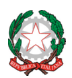 Istituto Comprensivo Monserrato 1-2 “A. La Marmora”Via Tonara, 20 – 09042 Monserrato (CA) Tel.  070 571445  - Fax  070 5788235E-mail: caic879009@istruzione.it - PEC: caic879009@pec.istruzione.it Sito: www.istitutocomprensivomonserrato.edu.it - Codice Fiscale: 92168520929Piano Educativo Individualizzatoverifica Finale (sezioni 5-7-8-11) (art. 7, D. Lgs. 13 aprile 2017, n. 66 e s.m.i.)Anno Scolastico      (1) o suo delegatoComposizione del GLO - Gruppo di Lavoro Operativo per l’inclusioneArt. 15, commi 10 e 11 della L. 104/1992 (come modif. dal D.Lgs 96/2019) Eventuali modifiche o integrazioni alla composizione del GLO, successive alla prima convocazione5. Interventi per l’alunno/a: obiettivi educativi e didattici, strumenti, strategie e modalitàVerifica conclusiva degli esiti				 Data: _________7. Interventi sul contesto per realizzare un ambiente di apprendimento inclusivoVerifica conclusiva degli esiti		 Data:      8. Interventi sul percorso curricolare 8.1 Modalità di sostegno didattico e ulteriori interventi di inclusioneProgettazione disciplinare8.4 Criteri di valutazione del comportamento ed eventuali obiettivi specificiVerifica conclusiva degli esiti		 Data:      11. Verifica finale/Proposte per le risorse professionali e i servizi di supporto necessari Aggiornamento delle condizioni di contesto e progettazione per l’a.s. successivo [Sez. 5-6-7]Interventi necessari per garantire il diritto allo studio e la frequenzaAssistenza (1) L’indicazione delle ore  è finalizzata unicamente  a permettere al Dirigente Scolastico di formulare la richiesta complessiva d’Istituto delle misure di sostegno ulteriori rispetto a quelle didattiche, da proporre e condividere con l’Ente TerritorialeLa verifica finale, con la proposta del numero di ore di sostegno e delle risorse da destinare agli interventi di assistenza igienica e di base, nonché delle tipologie di assistenza/figure professionali da destinare all'assistenza, all'autonomia e/o alla comunicazione, per l'anno scolastico successivo, è stata approvata dal GLO in data      , come risulta da verbale n.       allegato.Le firme dei componenti del GLO sono riportate nella pagina n. 2ALUNNO/A ALUNNO/A codice sostitutivo personalecodice sostitutivo personaleClasse/sezione Plesso o sede Verifica finale e proposte per l’A.S. successivoData      Verbale allegato n.      Firma del dirigente Scolastico1………………………         N.Nome e Cognome*specificare a quale titolo ciascun componente interviene al GLOFIRMAData della firmaDataNome e Cognome*specificare a quale titolo ciascun componente interviene al GLOVariazione (nuovo membro, sostituzione, decadenza…)Con verifica dei risultati conseguiti e valutazione sull'efficacia di interventi, strategie e strumentiA. Dimensione: RELAZIONE / INTERAZIONE / SOCIALIZZAZIONE Con verifica dei risultati conseguiti e valutazione sull'efficacia di interventi, strategie e strumentiCon verifica dei risultati conseguiti e valutazione sull'efficacia di interventi, strategie e strumentiB. Dimensione: COMUNICAZIONE / LINGUAGGIO Con verifica dei risultati conseguiti e valutazione sull'efficacia di interventi, strategie e strumentiCon verifica dei risultati conseguiti e valutazione sull'efficacia di interventi, strategie e strumentiC. Dimensione: AUTONOMIA/ORIENTAMENTOCon verifica dei risultati conseguiti e valutazione sull'efficacia di interventi, strategie e strumentiCon verifica dei risultati conseguiti e valutazione sull'efficacia di interventi, strategie e strumentiD. Dimensione COGNITIVA, NEUROPSICOLOGICA E DELL'APPRENDIMENTO Con verifica dei risultati conseguiti e valutazione sull'efficacia di interventi, strategie e strumenticon verifica dei risultati conseguiti e valutazione sull'efficacia di interventi, strategie e strumenti con verifica dei risultati didattici conseguiti e valutazione sull'efficacia di interventi, strategie e strumenti riferiti anche all'ambiente di apprendimento.NB: la valutazione finale degli apprendimenti è di competenza di tutto il Consiglio di classeVerifica finale del PEIValutazione globale dei risultati raggiunti (con riferimento agli elementi di verifica delle varie Sezioni del PEI) Suggerimenti, proposte, strategie che hanno particolarmente funzionato e che potrebbero essere riproposti; criticità emerse su cui intervenire, etc.Assistenza di base (per azioni di mera assistenza materiale, non riconducibili ad interventi educativi)  igienica             spostamenti       mensa               altro                   (specificare      )Dati relativi all’assistenza di base (collaboratori scolastici,  organizzazione oraria ritenuta necessaria)Assistenza specialistica all’autonomia e/o alla comunicazione (per azioni riconducibili ad interventi educativi):Comunicazione:assistenza ad alunni/e con disabilità visiva        assistenza ad alunni/e  con disabilità uditiva        assistenza ad alunni/e  con disabilità intellettive e disturbi del neurosviluppo                                
Educazione e sviluppo dell'autonomia, nella:cura di sé     mensa         altro                (specificare      )Dati relativi agli interventi educativi all’autonomia e alla comunicazione (educatori, organizzazione oraria ritenuta necessaria)Esigenze di tipo sanitario: comprendono le eventuali somministrazioni di farmaci o altri interventi a supporto di funzioni vitali da assicurare, secondo i bisogni, durante l’orario scolastico.Somministrazioni di farmaci: non comportano il possesso di cognizioni specialistiche di tipo sanitario, né l’esercizio di discrezionalità tecnica da parte dell’adulto somministratore, ma solo adeguata formazione delle figure professionali coinvolte. Pertanto, possono essere coinvolte figure interne all’istituzione scolastica. comportano cognizioni specialistiche e discrezionalità tecnica da parte dell’adulto somministratore, tali da richiedere il coinvolgimento di figure professionali esterne.Altre esigenze ed interventi non riferibili esclusivamente alla specifica disabilità sono definiti nelle modalità ritenute più idonee, conservando la relativa documentazione nel fascicolo personale del bambino o della bambinaArredi speciali, Ausili didattici, informatici, ecc.)Specificare la tipologia e le modalità di utilizzo PROPOSTA del numero di ore di sostegno per l'anno successivo*Partendo dall'organizzazione delle attività di sostegno didattico e dalle osservazioni sistematiche svolte, tenuto conto  del Verbale di accertamento  del Profilo di Funzionamento, e del suo eventuale aggiornamento  secondo quanto disposto all’art. 18 del Decreto Interministeriale n.182/2020, oltre che dei risultati raggiunti, nonché di eventuali difficoltà emerse durante l'anno, si propone - nell’ambito di quanto previsto dal D.Lgs 66/2017 e dal citato DI 182/2020 - il seguente fabbisogno di ore di sostegno.Ore di sostegno richieste per l'a. s. successivo n.      con la seguente motivazione:      PROPOSTA delle risorse da destinare agli interventi di assistenza igienica e di base e delle risorse professionali da destinare all'assistenza, all'autonomia e/o alla comunicazione, per l'anno successivo*(Art. 7, lettera d) D.Lgs 66/2017)Partendo dalle osservazioni descritte nelle Sezioni 4 e 6 e dagli interventi descritti nelle Sezioni n. 5 e 7 tenuto conto  del Verbale di accertamento  del Profilo di Funzionamento, e del suo eventuale aggiornamento e dei risultati raggiunti, nonché di eventuali difficoltà emerse durante l'anno:- si indica il fabbisogno di risorse da destinare agli interventi di assistenza igienica e di base, nel modo seguente      - si indica, come segue, il fabbisogno di risorse professionali da destinare all'assistenza, all'autonomia e/o alla comunicazione - nell’ambito di quanto previsto dal Decreto Interministeriale  182/2020 e dall’Accordo di cui all’art. 3, comma 5bis del D.Lgs 66/2017 e s.m.i. - per l'a. s. successivo: tipologia di assistenza / figura professionale      per N. ore       (1). Eventuali esigenze correlate al trasporto dell’alunno/a da e verso la scuola